Participate to the moon camp challenge : https://mooncampchallenge.orgDepending on the time allocated to this phase, it is possible to just wonder about the extreme conditions of the space environment and the constraints that this imposes on lunar colonists. But don't forget, the settlers face difficult conditions : absence of liquid waterno oxygen in the atmospherehigh solar radiationno foodModules that can be used in your mooncampMini MOOCFly me to the MoonEXTENDDesign your Moon camp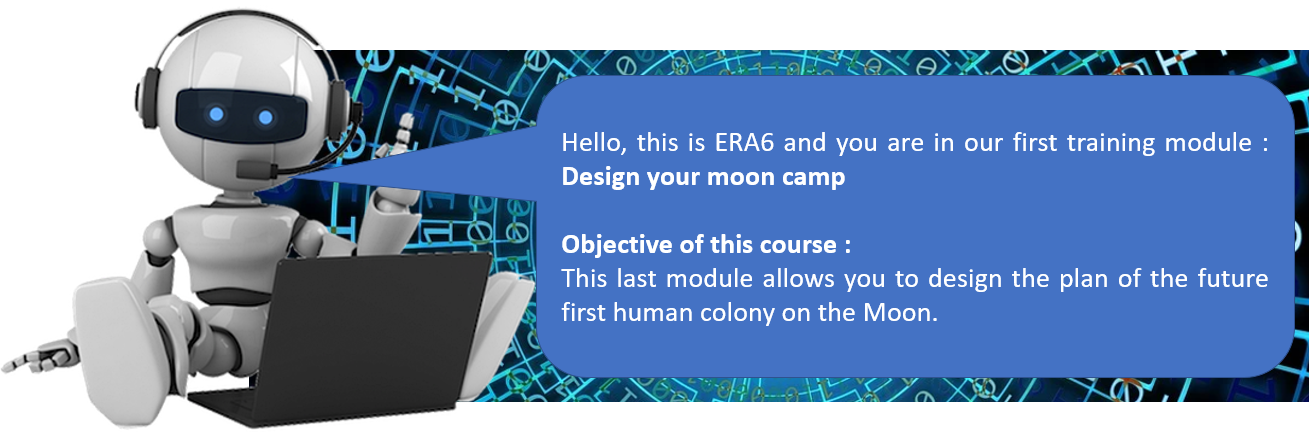 CHALLENGEYou have 1 hour to design the map of your perfect Moon camp !You are free to draw what you want and how you want but include information to explain your project and how the settlers will survive.You can consult the mooncampchallenge website and/or use the information below or any other source.PLANT MODULEPLANT MODULEANIMAL MODULEANIMAL MODULE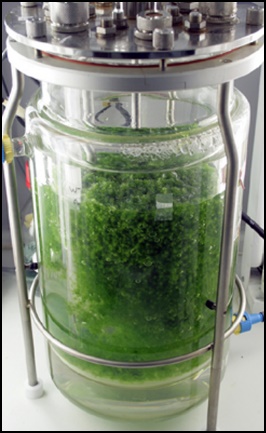 Green algae in a bioreactorSpecies: Chlorella vulgarisBiology: These algae use photosynthesis to produce their organic matter. Photosynthesis is a process that allows green plants to make their organic matter from mineral matter (gas and water) and thanks to the energy of light. To do so, they absorb CO2 and release O2.Requirements for growth: the material and energy requirements to carry out photosynthesis.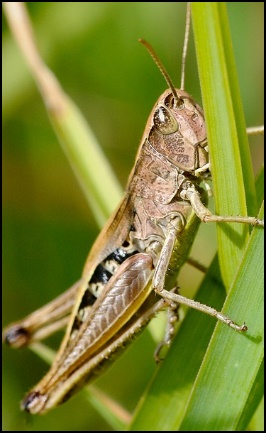 Crickets in rearing module Species: Migratory cricketBiology: the development of the larvae lasts about 1 month between hatching and the adult stage.Requirements for growth :Crickets are herbivores. They can feed on algae produced in bioreactors. Development is optimal at 30°C. They need O2 for the respiration, just like human species.